Matviichuk RuslanGeneral details:Experience:Position applied for: Electrical EngineerDate of birth: 25.02.1981 (age: 36)Citizenship: UkraineResidence permit in Ukraine: YesCountry of residence: UkraineCity of residence: OdessaPermanent address: Orlovskaya 26.strContact Tel. No: +38 (093) 263-17-49 / +38 (098) 245-33-20E-Mail: rulia2013@mail.ruSkype: rulia81U.S. visa: NoE.U. visa: NoUkrainian biometric international passport: Not specifiedDate available from: 13.02.2017English knowledge: ModerateMinimum salary: 5500 $ per month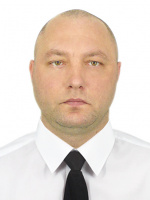 DocumentNumberPlace of issueDate of expiryCivil passportEK528112ODESSA00.00.0000Seaman’s passportAB # 436840ODESSA22.04.2020Tourist passportEK528112ODESSA01.10.2019PositionFrom / ToVessel nameVessel typeDWTMEBHPFlagShipownerCrewing20.05.2016-22.10.2016ANWAAR AL NASEROil Chemical Tanker32000B$M11200LIBIAUNITED AFRICA PETROLEUM LIMITEDALKYONElectrician27.04.2015-07.08.2015ANWAAR AL KHALIJChemical Tanker32000B$M11200LIBIAZUETINA TANKER SHIPPING COMPANY LTDALKYONElectrician12.04.2014-03.11.2014GMD MAYADry Cargo3346CHINA1812PANAMAANCESTOR SHIPPING SAALKYONElectrician13.02.2014-16.02.2014RAYNA( to break up ship )Bulk Carrier32813SULZER11098UNION OF COMOROSCAPRICE MINITIME LTDALKIONElectrician17.02.2013-29.08.2013C-HORSEGeneral Cargo4570DEUTS2560KWTOGOROYALTY NAVIGATION LTD S.AALKIONElectrician29.02.2012-16.11.2012ACM DELTAMulti-Purpose Vessel4670MAK2200KWLIBERIAROYALTY NAVIGATION LTD S.AINSAYDERElectrician13.12.2010-27.01.2011KALIPSODry Cargo6166STORK-WARTSILA2850KWTOGOCAPPRINA SHIPPING LTDUNIKOMAR